Chapter 4Developing Through the Life Span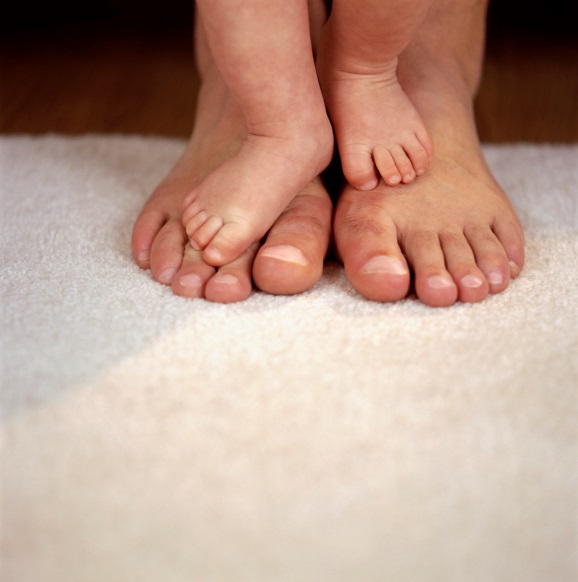 AP PsychologyMrs. WilsonName ___________________________Period _____Developmental Psychology (7–9%)Developmental psychology deals with the behavior of organisms from conception to death and examines the processes that contribute to behavioral change throughout the life span. The major areas of emphasis in the course are prenatal development, motor development, socialization, cognitive development, adolescence, and adulthood. AP students in psychology should be able to do the following: 1. Discuss the interaction of nature and nurture (including cultural variations) in the determination of behavior. 2. Explain the process of conception and gestation, including factors that influence successful fetal development a. nutrition, b. illness, c. substance abuse, d. etc. 3. Describe normal maturation (stages) of motor skill development. 4. Describe the influence of temperament and other social factors on attachment and appropriate socialization. 5. Explain the maturation of cognitive abilities a. Piaget’s stages, b. information processing, c. etc. 6. Compare and contrast models of moral development (Kohlberg’s and Gilligan’s). 7. Discuss maturational challenges in adolescence, including related family conflicts. 8. Explain the development of decisions related to intimacy as people mature. 9. Discuss the physical and cognitive changes that emerge as people age, including steps that can be taken to maximize function. 10. Describe how sex and gender influence socialization and other aspects of development. 11. Identify key contributors in developmental psychology (What, When, Where and Why) a. Mary Ainsworth, b. Albert Bandura, c. Diana Baumrind, d. Erik Erikson, e. Sigmund Freud, f. Carol Gilligan, g. Harry Harlow, h. Lawrence Kohlberg, i. Konrad Lorenz, j. Jean Piaget, k. Lev Vygotsky Key Terms and FiguresTermsDevelopmental PsychologyZygotesEmbryoTeratogensFetal Alcohol SyndromeReflexRooting  ReflexHabituationMaturationSchemasAssimilateAccommodateObject PerminanceEgocentrismTheory of MindStranger AnxietySeparation  AnxietyAttachmentCritical PeriodImprintingBasic TrustSelf-conceptAdolescencePubertyPrimary Sex CharacteristicSecondary Sex CharacteristicsMenarcheIdentityIntimacyMenopauseAlzheimer’sCrystalized IntelligenceFluid IntelligenceMidlife CrisisSocial ClockContinuityStage Theory NamesMary AinsworthDiana Baumrind Jean Piaget Eric EriksonHarry HarlowLawrence KohlbergKonrad LorenzLev VygotskyKEY TERMS DUE AT TEST The Decades of LifeFor each of the following age categories, come up with three words that seem appropriate to that decade of life. When you are finished, put an E next to the decade for which it was the easiest to think of words and an H next to the decade for which it was the hardest.0-9   _____________	______________		______________10-19 ____________	______________		______________20-29 ____________	______________		______________30-39 ____________	______________		______________40-49 ____________	______________		______________50-59 ____________	______________		______________60-69 ____________	______________		______________70-79 ____________	______________		______________80-89 ____________	______________		______________Developmental LandmarksGive your best estimate of the age at which 50% of children begin to do each of the followingLaugh _____Pedal a tricycle _____Sit without support _____Feel ashamed ______Walk unassisted _____Stand on one foot for 10 seconds _____Recognize and smile at mother or father _____Kick a ball forward _____Talk about things that cannot be seen _____Make two word sentences _____Jean Piaget’s Theory of Cognitive DevelopmentSchema:__________________________________________________________________________________________Assimilation:_______________________________________________________________________________________Accommodation:____________________________________________________________________________________ THE DEVELOPING PERSON: PIAGET MEETS SANTA CLAUSSwiss psychologist Jean Piaget was a careful observer of the cognitive patterns of children. Through systematic observation and careful recording he was able to deduce stages of cognitive activity that became apparent as children interacted with their environments over time. One of his most well-established concepts is conservation, the ability to recognize that even though the shape of an object changes, its mass does not change.Although the conservation demonstrations of Piaget are interesting to watch, we demonstrate our ability to understand physical realities through the life span in other ways as well. An effective comparison contrasts how humans in different phases of development react to cultural symbols, such as Santa Claus.Your task in this exercise is to develop the point of view of children who are dealing with Santa at various stages of their own cognitive development. As you assume their perspective, try to anticipate the kinds of observations and impressions an encounter with Santa would trigger. How would you react in each stage of development? What features of Santa would be most important? What would you believe about his existence?What are the general characteristics of the sensorimotor stage child?On encountering Santa, what would the sensorimotor stage child:Observe?

Think and feel?

Believe?What are the general characteristics of the preoperational stage child?On encountering Santa, what would the preoperational stage child:Observe?

Think and feel?

Believe?
The breakdown in a child’s belief in Santa Claus tends to correspond with his or her transition into the concrete operations stage. What are the general characteristics of the concrete operational child?On encountering Santa, what would the concrete operational child:Observe?Think and feel?Believe?How do these transitional experiences differ from the characteristics of the formal operational child and adult?Kohlberg’s DilemmaThe Heinz DilemmaScenario 1

A woman was near death from a unique kind of cancer. There is a drug that might save her. The drug costs $4,000 per dosage. The sick woman's husband, Heinz, went to everyone he knew to borrow the money and tried every legal means, but he could only get together about $2,000. He asked the doctor scientist who discovered the drug for a discount or let him pay later. But the doctor scientist refused.

Should Heinz break into the laboratory to steal the drug for his wife? Why or why not?Scenario 2

Heinz broke into the laboratory and stole the drug. The next day, the newspapers reported the break-in and theft. Brown, a police officer and a friend of Heinz remembered seeing Heinz last evening, behaving suspiciously near the laboratory. Later that night, he saw Heinz running away from the laboratory.

Should Brown report what he saw? Why or why not?Scenario 3

Officer Brown reported what he saw. Heinz was arrested and brought to court. If convicted, he faces up to two years' jail. Heinz was found guilty.

Should the judge sentence Heinz to prison? Why or why not?Kohlberg’s Theory of Moral Development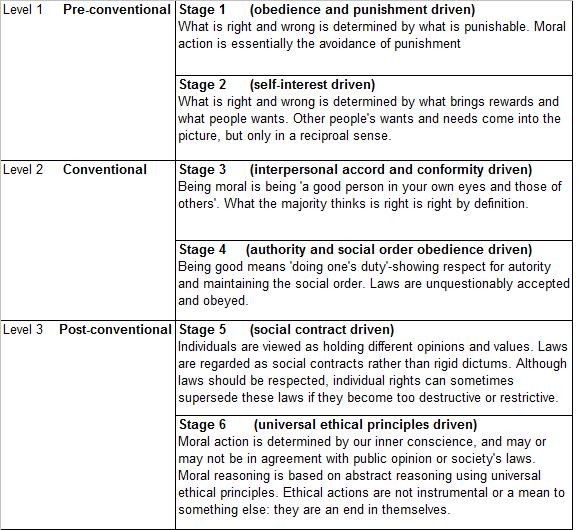   Erikson’s Theory of Psychosocial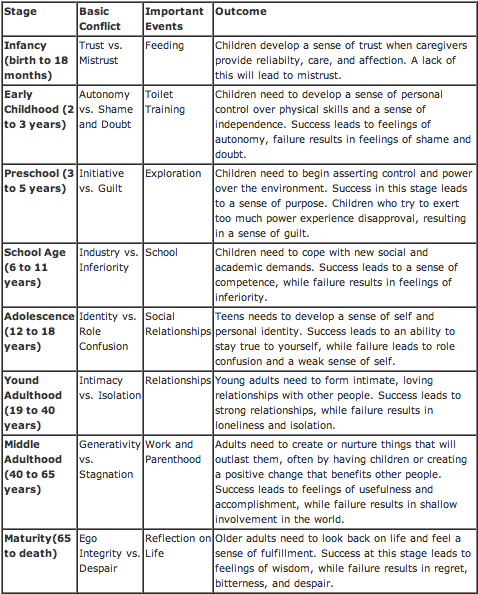 LIFE/VALUES/GOALSAs you think about your death and as you see your life now, try to answer the following:What three things would be said about your life if you died today?Given the likelihood that you will not die today, and have time left to change some things in your life, what three things would you most like to have said about you and your life?If someone were to witness a week of your life, what assumptions would that person make about your values?What values do you hold that are not evident from the way you live your life? What goals are important to you as you plan your life?What keeps you from achieving what you want for your life?AssignmentDue DateRead 139-146Read 147-154Read 154-163Read 164-175Read 175-184Read 185-194Sensorimotor StageDescriptionDevelopmental PhenomenaObject PermanencePreoperational StageDescriptionDevelopmental PhenomenaEgocentrismAnimistic ThinkingCentrationIrreversibilityConcrete Operational StageDescriptionDevelopmental PhenomenaConservationOperations (mental)Theory of MindTransitivityFormal Operational StageDescriptionDevelopmental Phenomena Theory of mind is well-developed